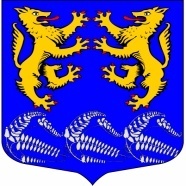 Муниципальное образование«ЛЕСКОЛОВСКОЕ СЕЛЬСКОЕ ПОСЕЛЕНИЕ»Всеволожского муниципального района Ленинградской областиАДМИНИСТРАЦИЯП О С Т А Н О В Л Е Н И Е18.09.2019 г.дер.Верхние Осельки						              № 336Об объявлении периодического протапливания и начале регулярного отопления в отопительный период  2019-2020 годовВ связи с установившейся пониженной среднесуточной температурой наружного воздуха и с учётом метеорологического прогноза, в соответствии с п.5, п.6. «Правил подготовки и проведения отопительного сезона в Ленинградской области», утверждённых постановлением Правительства Ленинградской области № 177 от 19.06.2008 г., администрация муниципального образования «Лесколовское сельское поселение» Всеволожского муниципального района Ленинградской областиПОСТАНОВЛЯЕТ:1.	Для обеспечения нормативного температурного режима в зданиях, расположенных на территории муниципального образования и подключенных к сети централизованного теплоснабжения, начиная с 23 сентября 2019 года, теплоснабжающей организации ООО «ГТМ-теплосервис» приступить к периодическому протапливанию зданий, в соответствии с графиками подключения систем теплоснабжения, соблюдая следующую очередность подключения потребителей:- детские, лечебные и школьные учреждения;- жилые здания, общежития, гостиницы;- иные потребители.2.	Начать регулярное отопление зданий всех назначений при достижении среднесуточной температуры наружного воздуха +8 оС и ниже или прогнозе о резком понижении температуры наружного воздуха в течение 5 суток подряд.Опубликовать настоящее постановление на официальном сайте www.лесколовское.рф и газете «Лесколовские вести».Постановление вступает в силу после обнародования.Контроль исполнения настоящего постановления возложить на исполняющего обязанности заместителя главы администрации.И.о. главы администрации                           			            А.А.СазоновСогласованоВедущий специалист________________А.Ю. Злотникова«___» _________ 2019 г.Главный специалист-юрист_______________ А.Ф. Толмачев«___» __________ 2019 г.Расчет рассылки:1 – в дело;2 – в прокуратуру 3 – ООО «ГТМ-теплосервис»4 – ООО «ЛЖО» 5 – «Лесколовские вести»6 - Сайт